Distinction entre un nom vivant, une cellule animal et une cellule végétalSciencesDaniel BlaisPar Samy poulinMSIESV16 septObservation :Si on a un microscope on va parler de cellulesInterrogation :Comment distinguer une cellule animal, une cellule végétal et un nom-vivant?Hypothèse :Je suppose qu’une cellule végétal contientUn noyauDu cytoplasmeUne  membrane cellulosique rigideEt elle a une forme rectangulaireTandis qu’une cellule animal ne contient pas les élément ci-dessous, mais possède quand même :un noyaudes vacuolesdu cytoplasmeune membrane cellulaireEt elle a une forme RondeMatériel :microscopeéchantillon de celluleManipulationdes cellulesregarderRésultat :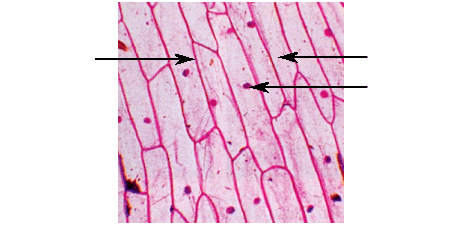 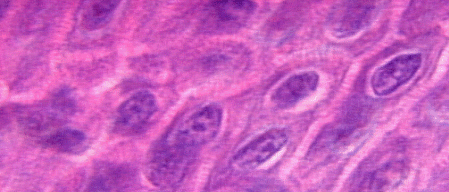             Inconnu   B                                                                                                    inconnu     ADisscussion1.A l’aide de quel appareil peut –on observer les cellules?Un microscope!2